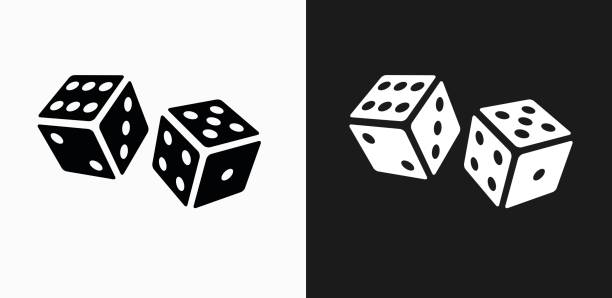 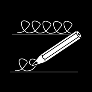 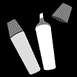 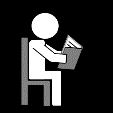                                                                                                   extra oefening bij WP 11: sch/schr/str/sprde stroomik schietde schuurscheefik schreeuwhet schipstrafze schriktde schatje schrijfthet schijntik schrijfde streephet schijntik spreekde schokhij schoptwij schijnende schoende schoolde sproetde struikde schroefde straat